КНИГА ПАМЯТИ1941- 1945ГБОУ СКОШИ V вида. 1 доп Б класс.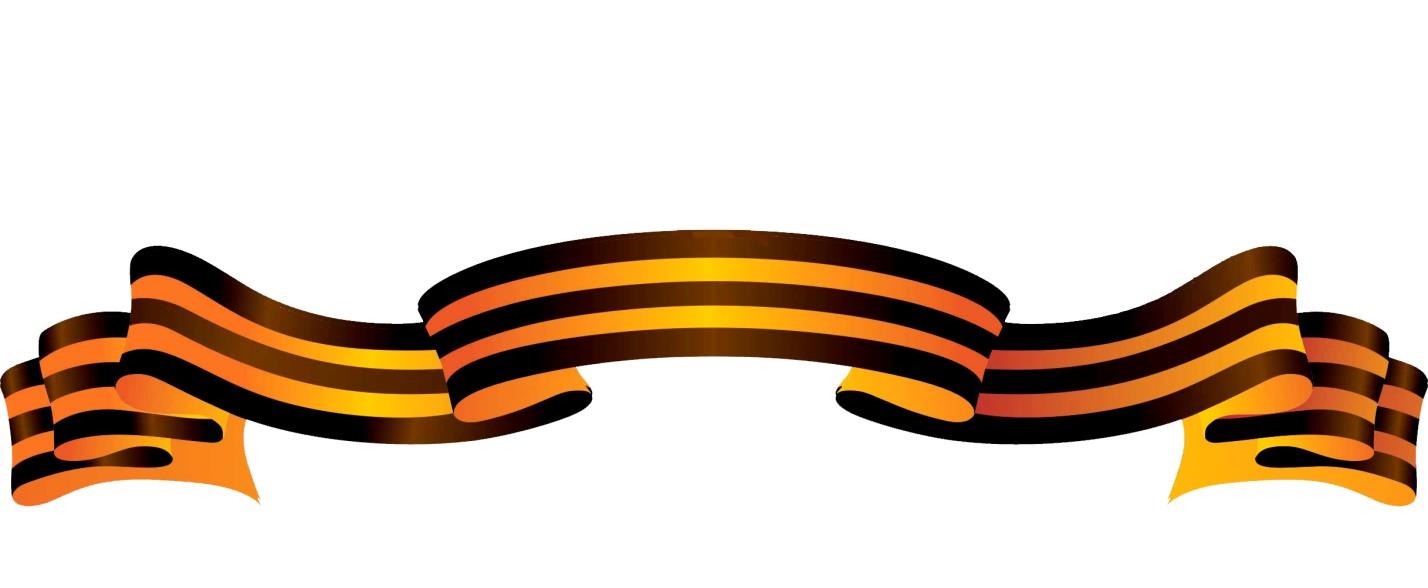 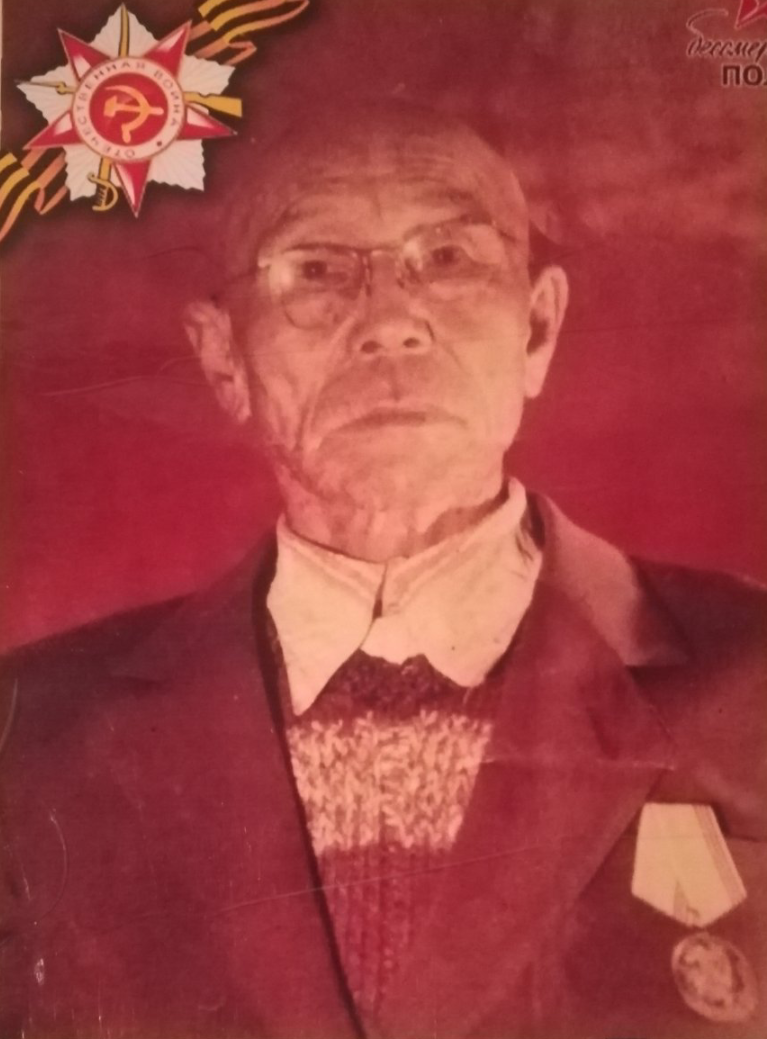 ЦЫРЕНДОРЖИЕВ БУДА ЦЫРЕНДОРЖИЕВИЧ( 1917г- 1943г.р.)Призвался в армию в 1939г, после недолгой службы был комиссован( по состоянию здоровья).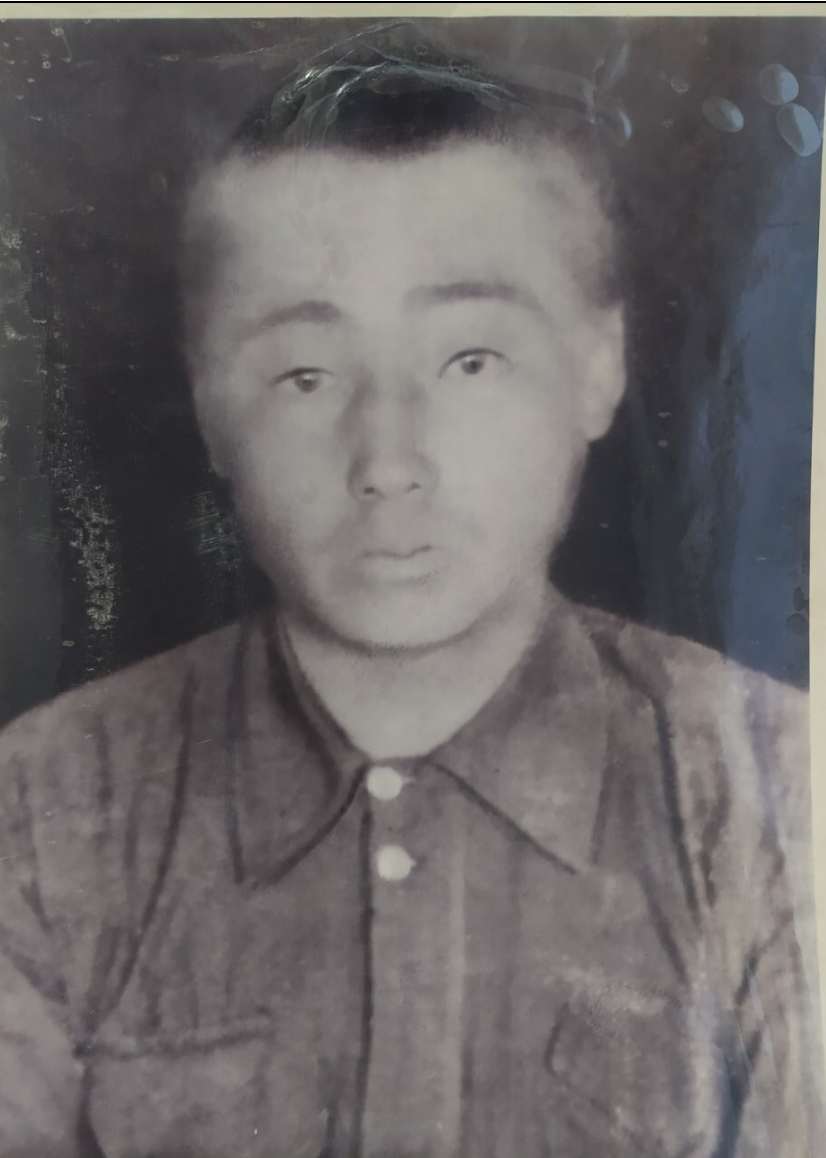 БАЯРТУЕВ ДАША БАДМАЕВИЧ(1916г.-1941г)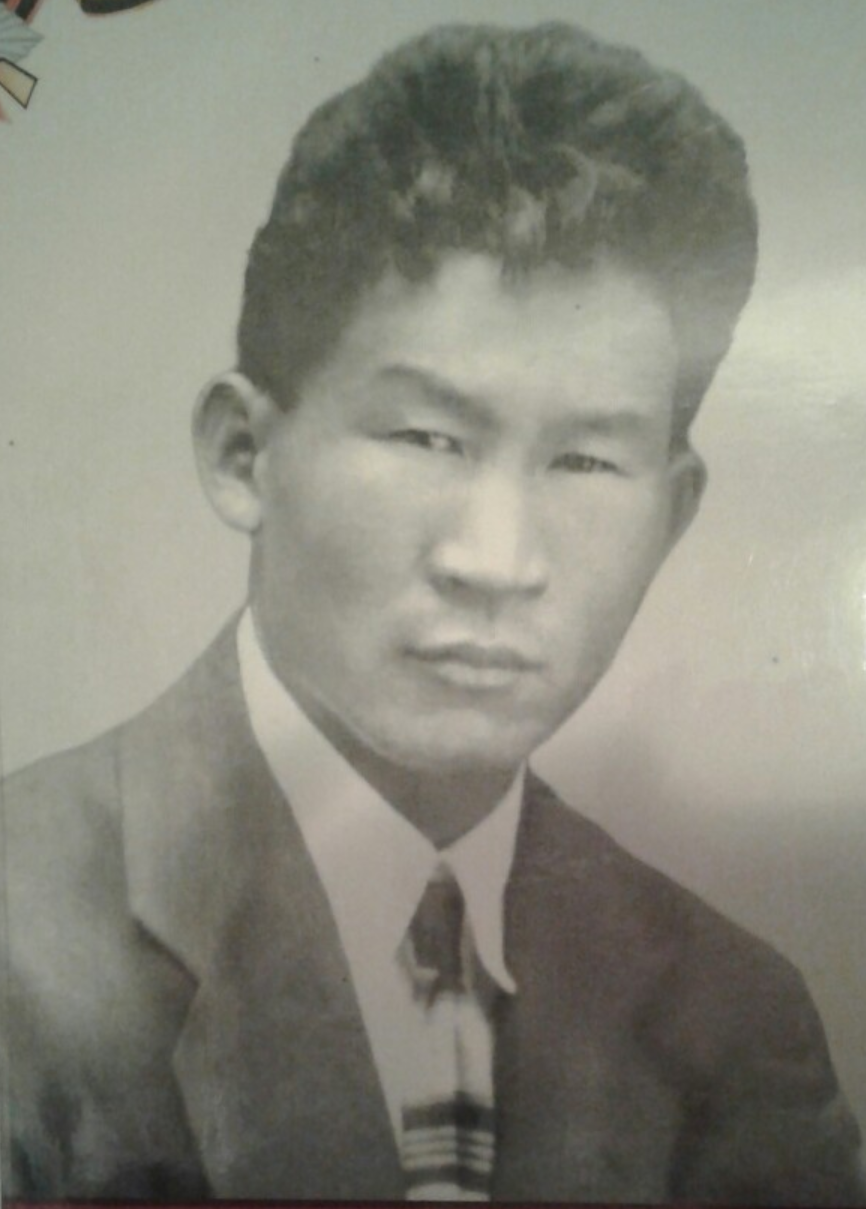 БАШАНОВ ИВАН ВАСИЛЬЕВИЧ(1903- 1943г.р.)Ефрейтор – 1902 Иркутская область, Боханский район, ул.Хохорск.Место службы: ШТАБ 247 сд.Убит 27.02.1943г. Орловская обл., Жиздринский район, ул.Палики.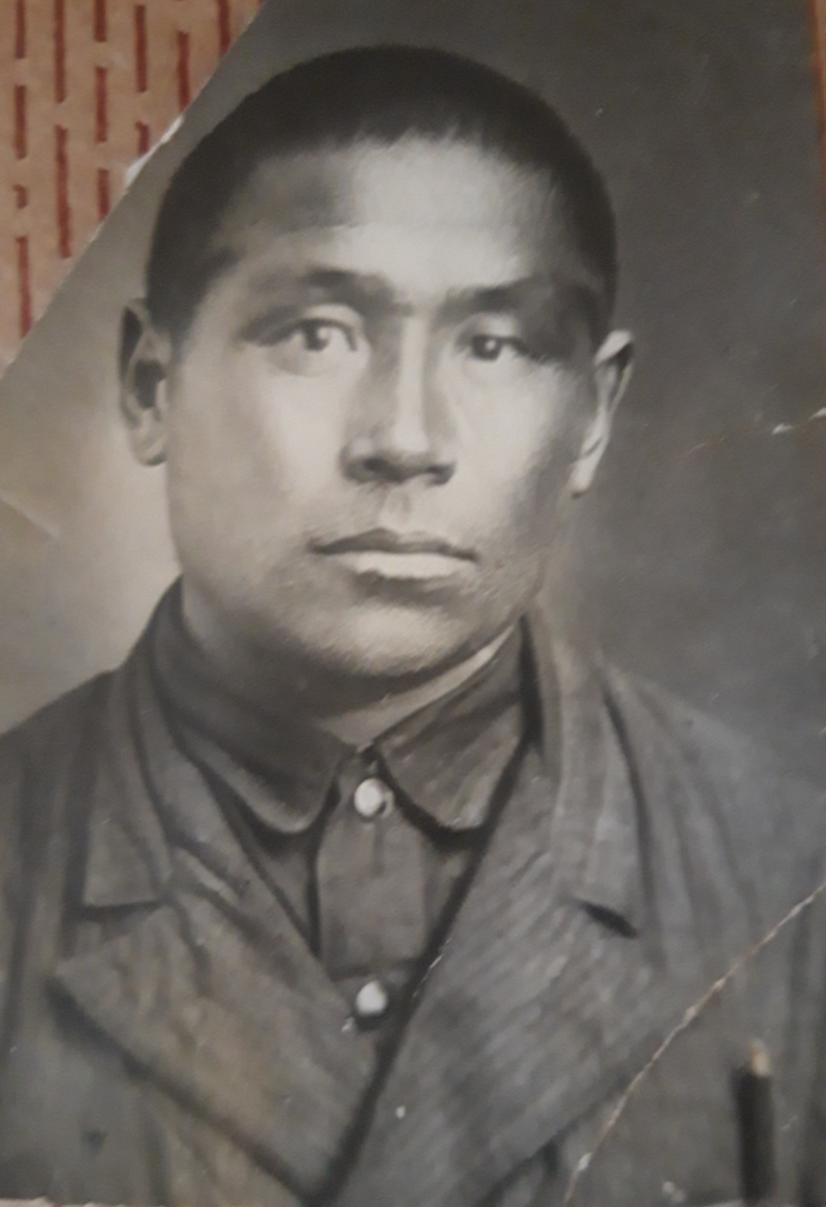 АЛТАЕВ БУЛГАТ БУБДЕЕВИЧ (1907- 1943г.р)Младший сержант родился 1907г.р, уроженец Иркутской области, учтен погибшим 23 февраля 1943г. и похоронен: п.Перра, Старорусского района, Ленинградской области.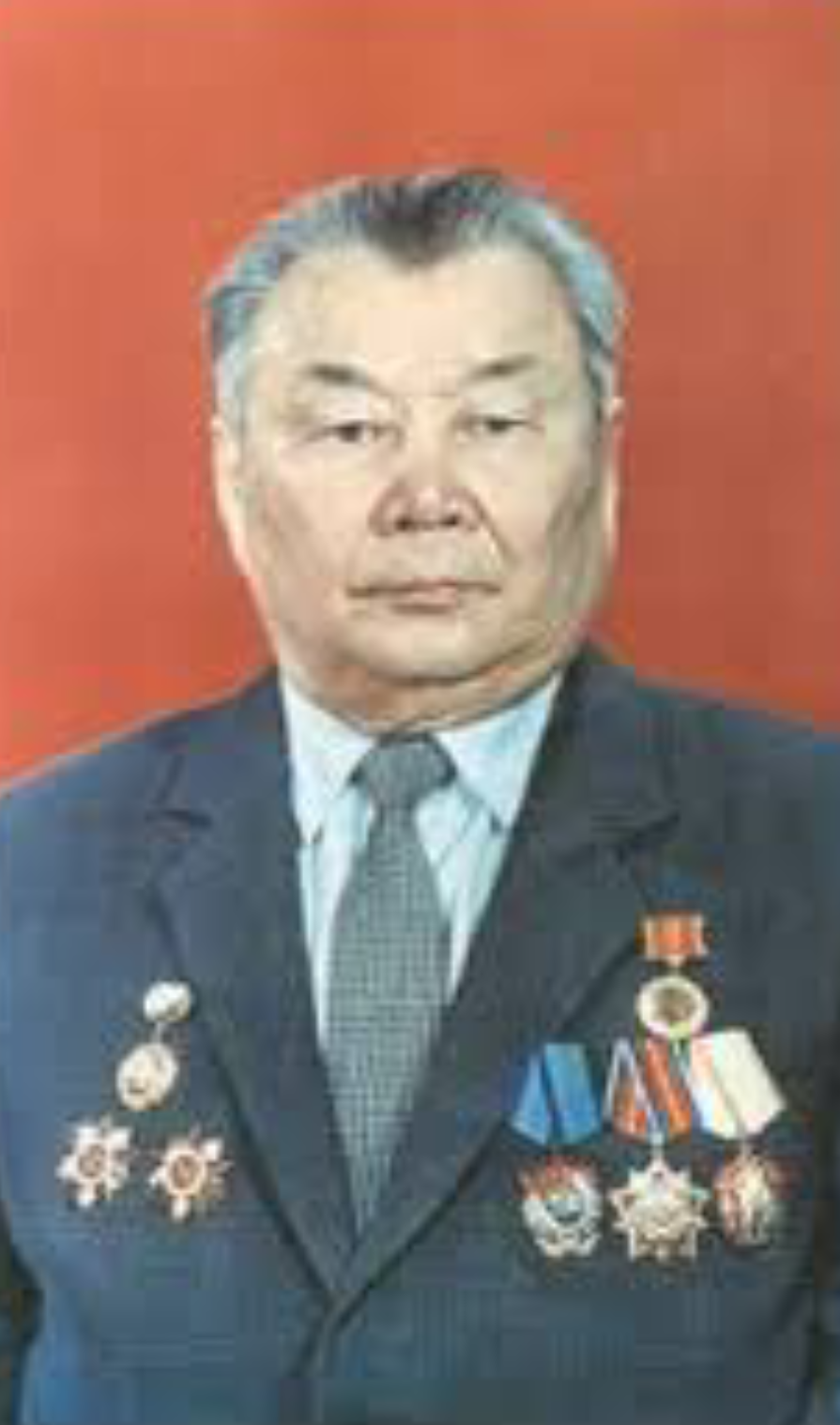 ДАМНИН ШАГДУРОВИЧ ФРОЛОВ(1925-1992г.р.) Родился 22 апреля 1925г. В селе Шаной Тункинского района.Первый ректор ВСТИ- ВСГУТУ.Командир стрелкового взвода, 236 стрелкового полка.106 стрелковой дивизии Первого Украинского фронта.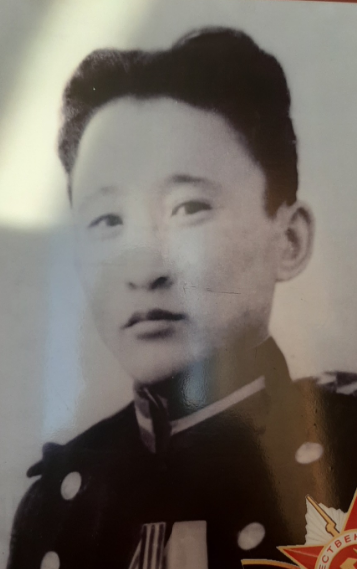 	ДАМДИНОВ ЦЫДЫП ЖАПОВИЧ (1926- 1996 г.р.) Призван на военную службу в 1943г. В должности Рядового химика- разведчика( химический инструктор.)Ноябрь 1943г.- январь 1944г.служил в 386 отделении стрелкового полка.Январь 1944г.- июль 1944г. В 142 отделении стрелкового полка.Июль 1944г.-ноябрь 1950г.- Военная часть 7461.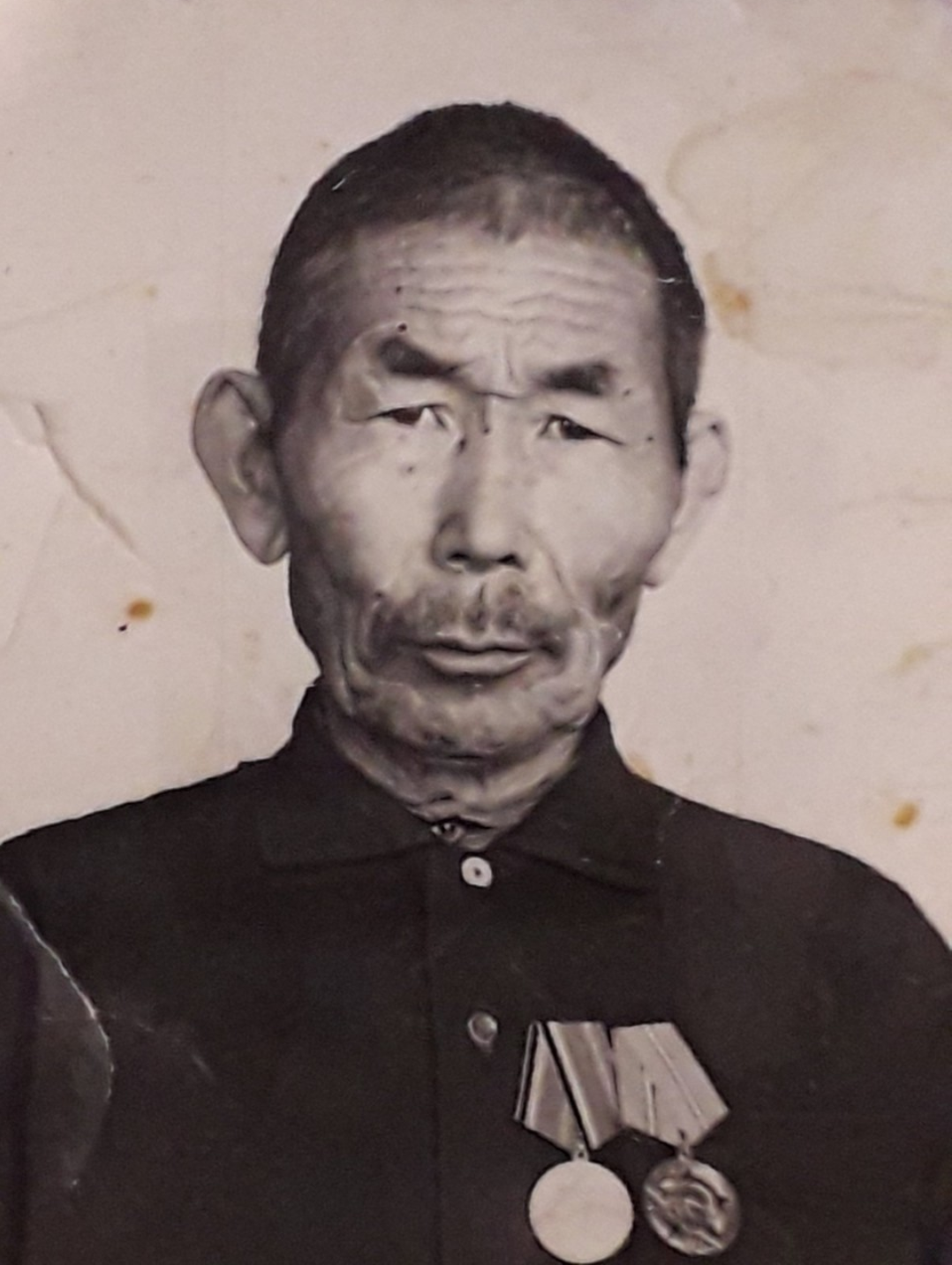 НАЙДАНОВ БАЛДАН ЧИМИТОВИЧ(1900-1978 г.р.)Призван в армию в 1941г. Рядовой, пулеметчик.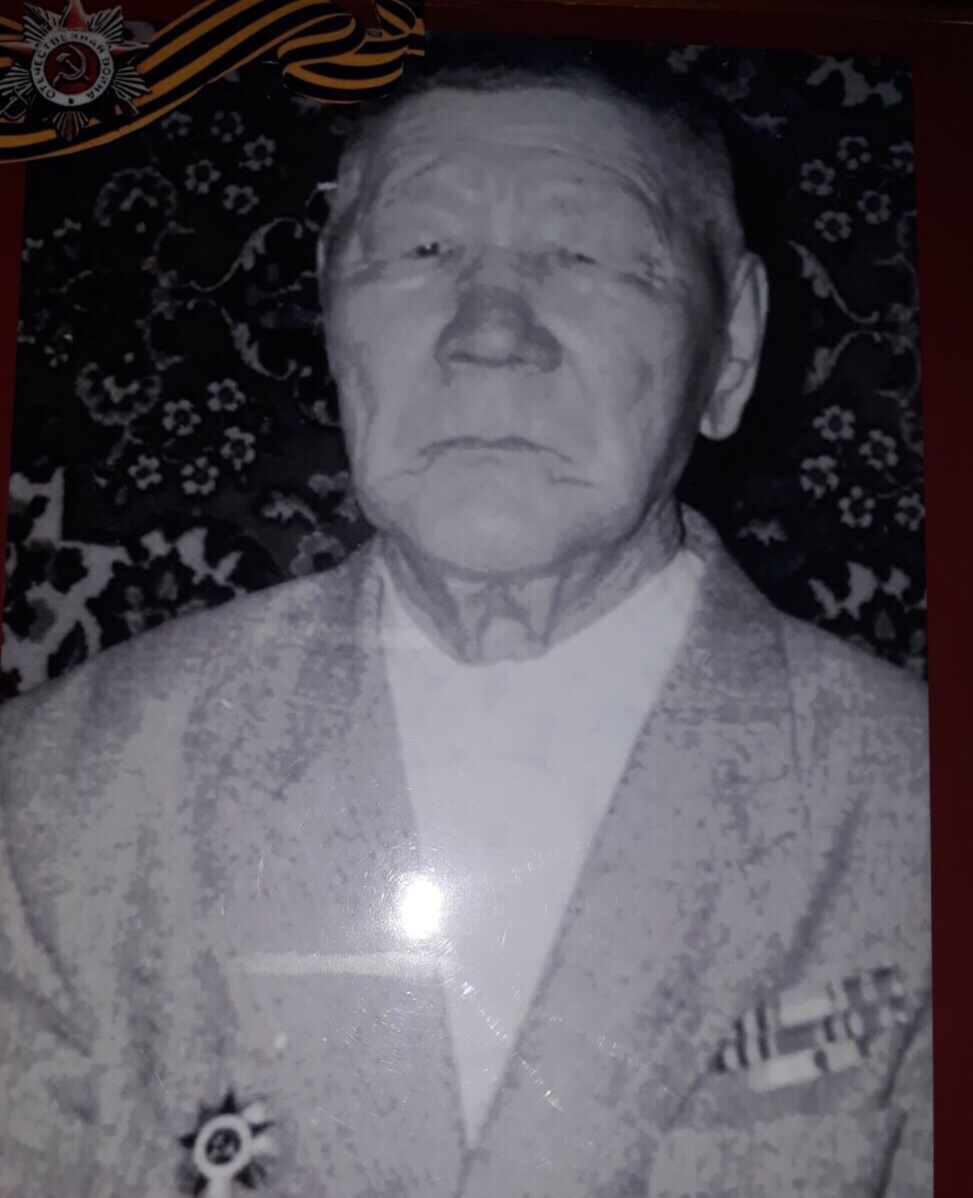 АХУХАЕВ ЛУДЫП ДАШЕЕВИЧ (1925-2010г.р)В 1942г. был призван в ряды Красной Армии.В 1943г. уже старший сержант, командир минометного орудия, попал на фронт.Воевал на III Белорусском фронте под Смоленском.В 1945г. был демобилизован.